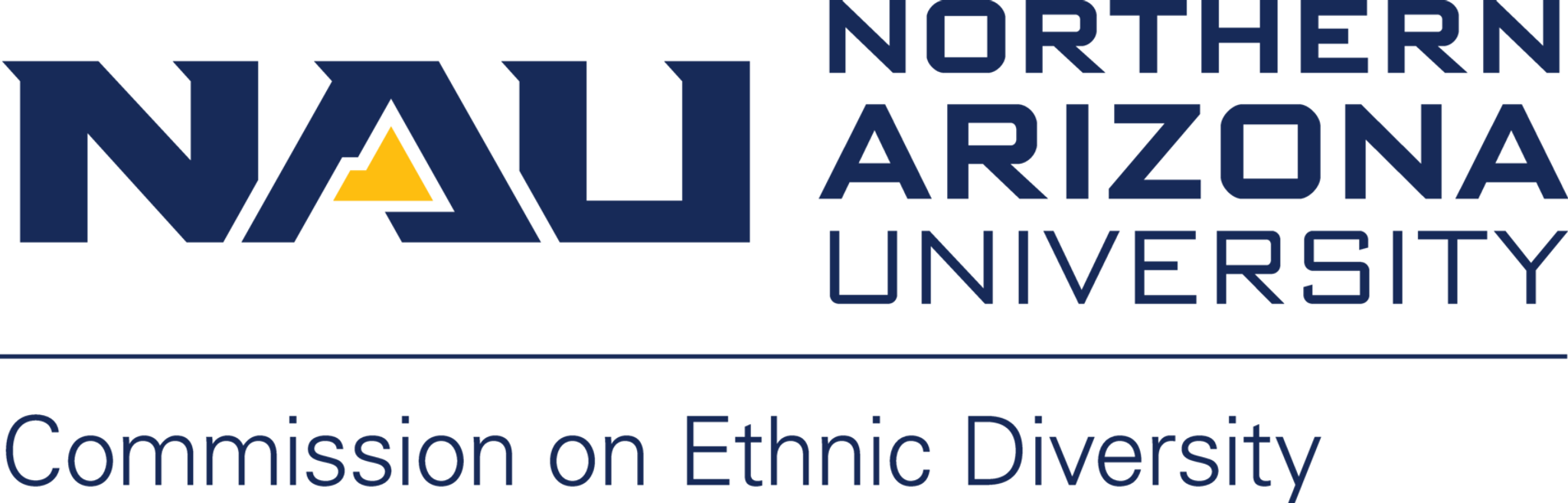 Northern Arizona University sits at the base of the San Francisco Peaks, on homelands sacred to Native Americans throughout the region. We honor their past, present, and future generations, who have lived here for millennia and will forever call this place home.MEETING INFORMATION:  Monday, May 3rd 12:30PM – 2:00PM Lorena Lechuga Gutierrez AGENDACall to Order (Lorena)Roll Call and Introductions Approval of CED minutes from April’s meeting Unfinished Business CED Bylaws Voting  Goals & Subcommittees Discussion CED Co-Chair Nominations and Voting Letter to NAU President: Dr. Jose Luis Cruz COCOM Updates (Lauren Copeland Glenn)Diversity Awards (Department- Interdisciplinary Global Programs)Inclusion Multicultural LGBTQIA Student Services (IMQ) Community Updates (CED Family)New Business Updates and Announcements (CED Family)Next Meeting: Fall 2021Adjournment